О запрете ввоза арахиса из СШАУправление Россельхознадзора по Республике Башкортостан сообщает, что в связи с систематическими нарушениями Технического регламента Таможенного союза «О безопасности зерна», принимая во внимание риски, связанные с жизнью и здоровьем граждан Российской Федерации от употребления опасного арахиса из Соединенных Штатов Америки, Россельхознадзор с 1 мая 2015 года вводит временные ограничения на ввоз в Российскую Федерацию, в том числе и через третьи страны, арахиса происхождения Соединенных Штатов Америки.При этом арахис происхождения  США, отгруженный до 1 мая 2015 года, подлежит к ввозу на территорию Российской Федерации только по результатам проведения в отношении каждой партии арахиса лабораторных исследований на соответствие его положениям Технического регламента.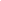 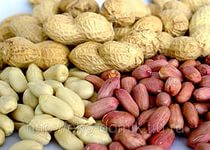 